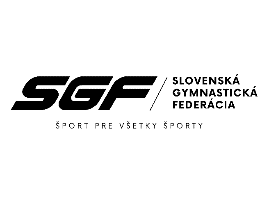 Slovenská gymnastická federácia, Junácka 6, BratislavaSekcia modernej gymnastikyPOZVÁNKA NA SEMINÁR TRÉNEROV  MODERNEJ GYMNASTIKY Termín:     9.11. a 11.2. – 12.2.2023Miesto:     Spojená škola, Slančíkovej 2, 949 01 NitraTermín prihlášky: Do 10.2.2023 na vargova@gmail.comLektorky : Milena Švedová, Tatiana Sukhomlinová, Ľubov Kilianová, Monika Vargová, M. DarnadiováCiel: Zvýšenie odbornosti trénerov a rozhodcov v modernej  gymnastike Pomôcky potrebné k semináru: Poznámkový blok, švihadlo, tenisové loptičky.Platobné podmienky a spôsob úhrady: Poplatok za seminár trénerov modernej gymnastiky: prvá časť špeciálnej časti: 20 EUR spôsob úhrady: platobným prevodom na základe vystavenej faktúry od SGFsplatnosť: 14 dní od konania semináru trénerov modernej gymnastikyUbytovanie a strava: možnosť individuálneho ubytovania a stravovania na náklady účastníkov možnosť objednávky ubytovania a stravovania na Spojenej škole v NitreTento seminár je zameraný na potvrdenie  licencie trénera pre modernú gymnastiku. Program: Sobota 11.2. 8:00 – 8:45      Prezentácia10:00 – 10:30  Otvorenie10:30 – 12:45  Pravidlá - najnovšie zmeny, vývoj, pohľad do budúcnosti ( M.Darnadiová) . 13:00  Obed 13:00 – 15:00  Kontrola a aktualizácia trénerských a rozhodcovských licencií ( M.Vargová, M.Darnadiová)15:00 – 18:00   Plánovanie športovej prípravy  ( T.Sukhomlinova)18:00 – 18:45   Špecifické prostriedky modernej gymnastiky  - praktické ukažky ( L.Kilianová)Nedeľa 12.2.9:00 – 10:30    Osobitosti výchovno- vzdelávacieho procesu v modernej gymnastike ( T.Sukhomlinova)10:45 – 12:15  Psychologická príprava ( M.Švedová)) 12:15 – 13:00  Obed13:00 – 13:45  Všeobecná športová pripravenosť a jej vyznam v MG (M.Švedová, M.Vargová)14:00 – 15:00  Využitie doplnkového náčinia  – praktické ukážky ( L.Kilianová, T.Sukhomlinova)15:15 -16: 00 Technika náčinia a jej hodnotenie ( L.Kilianová, M.Darnadiová)16:15                 Záver Toto seminár je zameraný na potvrdenie si licencie trénera pre modernú gymnastiku. Prihlášky posielať na: vargova@sgf.skV Nitre 9.2.2023                                                                 Predseda sekcie modernej gymnastiky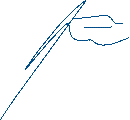                                                                                                                  Ľuboš Vilček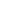 Seminár trénerov  – moderná gymnastika11. – 12.2.2023, NitraPRIHLÁŠKAMiesto: Spojená škola Nitra, Slančíkovej 2, 949 01 NitraFakturačné údaje:Termín prihlášky: do 11.2.2023                                                                         na adresu:         vargova@sgf.sk   vilcek@sgf.skPoznámka: Akceptujeme prihlášky prostredníctvom formulára GoogleP.č.MenoPriezviskoFunkciaE-mailMobilKlub